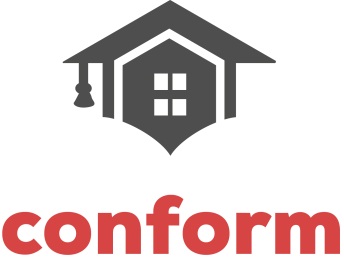 		EvaluatieformulierType opleiding		__________________________________________________________Datum opleiding	__________________________________________________________Instructeur(s)		__________________________________________________________Deze evaluatie is facultatief in te vullen en anoniem, indien u dit wenst. Nochtans kan het ons helpen uw naam te vermelden, dit is echter geen verplichting. U kan steeds uw persoonlijk telefoonnummer of e-mail adres vermelden zodat we u over eventuele suggesties of opmerkingen verder kunnen contacteren.Persoonsgegevens aan ons verstrekt worden bewaard in het adressenbestand van de vzw conform. Dit bestand wordt verwerkt volgens de bepalingen van de wet van 8 december 1992 tot bescherming van de persoonlijke levenssfeer. U kunt deze gegevens dan ook inkijken en indien nodig om verbetering vragen. De verkregen gegevens worden niet meegedeeld aan externe private of rechtspersonen.Naam en voornaam cursist	_________________________________________Adres				_________________________________________				_________________________________________Tel of GSM			_________________________________________e-mail adres			_________________________________________Firmanaam			_________________________________________Activiteit van de firma		_________________________________________Hoe kent u vzw conform? 	_________________________________________Opdat wij een idee hebben wat u van de gevolgde opleiding vond, vragen wij om de bijgevoegde vragenlijst in te vullen. Indien u een score geeft lager dan 7, gelieve deze dan te motiveren. Heeft u eventueel suggesties om de opleiding te verbeteren? Laat het dan hieronder weten. ______________________________________________________________________________________________________________________________________________________________________________________Alvast hartelijk dank voor uw medewerking!Geef uw beoordeling door een score te geven tussen 1 en 10, waarbij 1 staat voor zeer slecht en 10 voor uitstekend. Indien u een score geeft lager dan 7, gelieve te verduidelijken waarom dat zo is. 

Als een vraag niet van toepassing is, trek dan in het desbetreffende vakje een schuine streep.Organisatie
			Infrastructuur
Cursusmateriaal

Opleiding
Instructeur
Veiligheid
Uw scoreUw commentaarKreeg u vooraf genoeg inlichtingen over de inhoud van de opleiding?Kreeg u tijdig de nodige praktische informatie (wegbeschrijving,…)?Hoe was het onthaal bij het begin van de opleiding?Andere opmerkingen in verband met de organisatieUw scoreUw commentaarWat vond u van de maquette waaraan u gewerkt heeft?Wat vond u van het gereedschap waarmee u gewerkt heeft?Wat vond u van de beschikbare faciliteiten (kantine, kleedkamer,…)Andere opmerkingen in verband met de infrastructuurUw scoreUw commentaarWas de presentatie duidelijk (slides, powerpoint presentatie, …)?Was de structuur van de presentatie logisch?Zijn de hand-outs nuttig voor gebruik?Is de ontvangen informatie / documentatie  voldoende?Andere opmerkingen in verband met het cursusmateriaalUw scoreUw commentaarBent u tevreden over wat u tijdens de opleiding geleerd heeft – het praktisch gedeelte?Was er voldoende oefenmateriaal?Kan u de opgedane kennis  toepassen in de praktijk? Wat vond u van het theoretisch gedeelte van de opleiding?Andere opmerkingen in verband met de opleidingUw scoreUw commentaarVakkennisBeschikbaarheidInformatie over uw vorderingenVriendelijkheidAndere opmerkingen in verband met de instructeurUw scoreUw commentaarHebt een VCA opleiding gevolgd (ja/neen)Werd u gevraagd een helm te dragen? (ja/neen)In welke mate werd aandacht besteed aan veiligheid?Andere opmerkingen in verband met de veiligheid